Псковская областьПушкиногорский районПАСПОРТвоинского захоронения1.  Место и дата захоронения: Псковская область, п.Пушкинские Горы, ул.Строителей2.  Тип захоронения: Братское кладбище партизан и мирных жителей3.  Размеры захоронения: 20.35х6.104.  Краткое описание памятника (надгробия) на захоронении: Памятник из черного гранита, железная ограда выкрашена чёрным цветом, дорожка из брусчатки, 4 памятных холма, обнесенные поребриком.5.  Количество захороненных: 6.  Персональные сведения о захороненных:                                 7.  Кто осуществляет уход за воинским захоронением: Администрация городского поселения «Пушкиногорье»                              8. Фотоснимок воинского захоронения                                                                                9.Схема расположения захоронения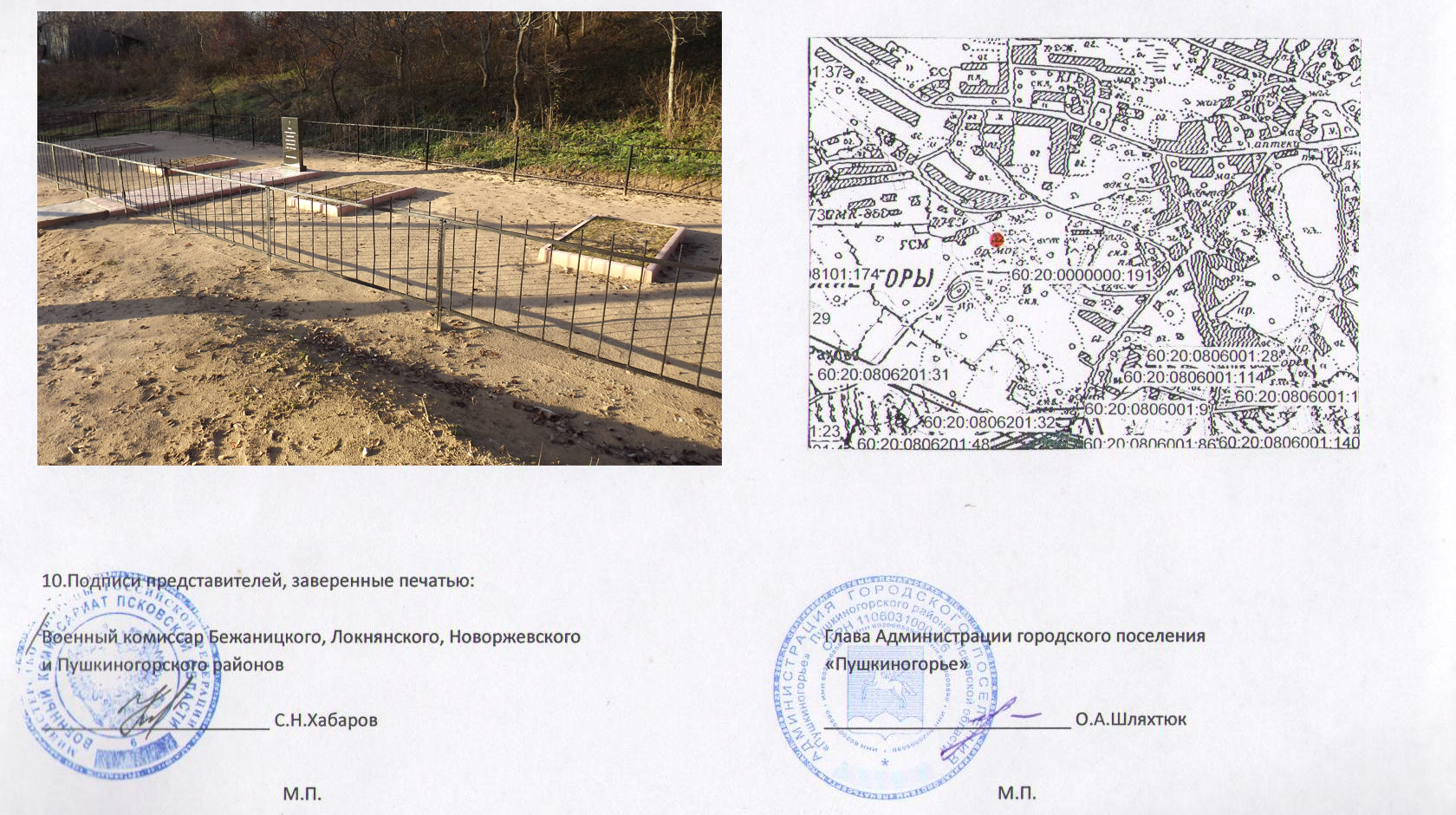 ВсегоВ том числе по категориямВ том числе по категориямВ том числе по категориямВ том числе по категориямВ том числе по категориямВ том числе по категориямпримечаниеВоеннослужащихВоеннослужащихУчастников сопротивленияУчастников сопротивленияЖертв войныЖертв войныизвестныхнеизвестныхизвестныхнеизвестныхизвестныхнеизвестныхПримерно 84Примерно84№ п/пФамилия, имя, отчествоВоинское званиеГод рожденияДата гибели и захороненияМесто захороненияОткуда перезахоронен